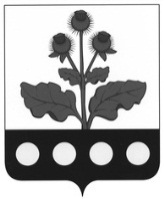 СОВЕТ НАРОДНЫХ ДЕПУТАТОВ ИСТОБИНСКОГО СЕЛЬСКОГО ПОСЕЛЕНИЯ РЕПЬЕВСКОГО МУНИЦИПАЛЬНОГО РАЙОНА ВОРОНЕЖСКОЙ ОБЛАСТИРЕШЕНИЕ«01» декабря 2017 г. № 110                   с. ИстобноеВ соответствии со статьей 31 Федерального закона от 06.10.2003 №131-ФЗ «Об общих принципах организации местного самоуправления в Российской Федерации», Уставом Истобинского сельского поселения, решением Совета народных депутатов Истобинского сельского поселения от 18.05.2006 года № 46 «Об утверждении Положения о проведении опроса граждан в Истобинском сельском поселении Репьевского муниципального района», постановлением правительства Воронежской области от 31.08.2017 №678 «О реализации проектов поддержки местных инициатив на территории муниципальных образований Воронежской области в рамках развития инициативного бюджетирования» Совет народных депутатов Истобинского сельского поселения Репьевского муниципального района Воронежской области решил:1. Провести опрос граждан с. Истобное по вопросам реализации проектов поддержки местных инициатив на территории Истобинского сельского поселения в рамках развития инициативного бюджетирования.2. Для подготовки и проведения опроса граждан создать комиссию в следующем составе:1) Коршикова Оксана Александровна – заместитель главы администрации Истобинского сельского поселения, председатель комиссии;2) Асеева Юлия Николаевна, старший инспектор администрации Истобинского сельского поселения, заместитель председателя комиссии (по согласованию);3) Ануфриева Тамара Владимировна, главный бухгалтер администрации Истобинского сельского поселения, секретарь комиссии;3. Провести опрос граждан, проживающих на территории Истобинского сельского поселения с 18.12.2017 г. по 24.12.2017 года.4. На опрос граждан вынести следующие вопросы:1) «Какой проект Вы считаете можно реализовать на территории Истобинского сельского поселения, в рамках инициативного бюджетирования:1.Ремонт и благоустройство памятника «Стена памяти»;2. Очистка пруда «Центральный»?»;2) «Готовы ли Вы принять денежное участие в реализации проекта?»3) «Какую денежную сумму Вы готовы внести на реализацию проекта?»4) «Готовы ли Вы принять участие в реализации проекта в неденежной форме?»5) «Участием в каких работах Вы готовы осуществить неденежный вклад в реализацию проекта?».5. Установить следующую методику опроса: опрос проводится членами комиссии по месту жительства и работы граждан, включенных в список жителей Истобинского сельского поселения, участвующих в опросе, путем заполнения гражданами опросного листа.6. Утвердить форму опросного листа согласно приложению к настоящему решению.7. Для признания опроса граждан состоявшимся установить минимальную численность жителей, участвовавших в опросе – 51 процент от количества жителей Истобинского сельского поселения, обладающих избирательным правом.8. Поручить комиссии по организации и проведению опроса граждан:8.1. Составить список жителей Истобинского сельского поселения, которые будут принимать участие в опросе. 8.2. Обнародовать информацию о проведении опроса на территории Истобинского сельского поселения не позднее 10 дней до начала его проведения.  8.3. Изготовить необходимое количество опросных листов. 8.4. Провести опрос в установленные сроки.8.5. Подготовить информацию о результатах опроса. 9. Поручить администрации Истобинского сельского поселения осуществить материально-техническое обеспечение деятельности комиссии. 10. Контроль за выполнением настоящего решения возложить на главу сельского поселения Аристову Валентину Ивановну.11. Настоящее решение вступает в силу с момента принятия и подлежит обнародованию.                                                        УТВЕРЖДЕН:                                                        решением Совета народных депутатов                                                         Истобинского сельского поселения                                                                                                               Репьевского муниципального района					      от «01» декабря 2017 г. № 110ОПРОСНЫЙ ЛИСТдля проведения опроса граждан Истобинского сельского поселения Репьевского муниципального района Воронежской областиРазъяснения о порядке заполнения опросного листаВ столбце, расположенному справа от вопроса, отметить «V», «Х» или любым символом  квадрат со словом «ДА» или «Нет». Если в столбце нет варианта ответа вписать ответ словами.Опросный лист считается недействительным, если хотя бы на один вопрос нет ответа или в одном вопросе выбрано одновременно два варианта ответа.__________________________________________________________________        (Ф.И.О. участника опроса полностью)(подпись) «___»__________ 2017 год(дата проведения опроса)УТВЕРЖДАЮ:Глава Истобинского сельского поселения Репьевского муниципального районаВоронежской области_________________В.И. Аристова01 декабря 2017 годаАКТобнародования решения Совета народных депутатов Истобинского сельского поселения Репьевского муниципального района Воронежской области от 01.12.2017 года № 110 «О проведении опроса граждан»Комиссия в составе:1. Аристова Валентина Ивановна, глава Истобинского сельского поселения.2. Асеева Юлия Николаевна, старший инспектор администрации Истобинского сельского поселения.3. Коршикова Оксана Александровна, заместитель главы администрации Истобинского сельского поселения.4. Маслова Наталья Николаевна, депутат Совета народных депутатов Истобинского сельского поселения.5. Сапронова Галина Леонидовна, депутат Совета народных депутатов Истобинского сельского поселения.обнародовала решение Совета народных депутатов Истобинского сельского поселения Репьевского муниципального района Воронежской области от 01.12.2017 года № 110 «О проведении опроса граждан»путём вывешивания для всеобщего ознакомления:1) возле здания администрации Истобинского сельского поселения Репьевского муниципального района Воронежской области – адрес: 396384, Воронежская область, Репьевский район, с. Истобное, ул. Терешковой, д. 36;2) возле здания магазина «Фаворит» - адрес: 396384, Воронежская область, Репьевский район, с. Истобное, ул. Репьевская, д. 15;3) возле здания магазина «Дорожный» - адрес: 396389, Воронежская область, Репьевский район, с. Истобное, ул. Болдырева, д. 32».Решение Совета народных депутатов Истобинского сельского поселения Репьевского муниципального района Воронежской области от 01.12.2017 года № 110 «О проведении опроса граждан» доведено до сведения в трудовых коллективах.Настоящий акт составлен в одном экземпляре и хранится с первым экземпляром обнародованного правового акта.Подписи:1. Аристова В.И.    ____________2. Асеева Ю.Н.       ____________3. Коршикова О.А. ____________4. Маслова Н.Н.      ____________5. Сапронова Г.Л.   ____________О проведении опроса гражданГлава сельского поселенияАристова В.И.ВопросВариант ответа1) «Какой проект Вы считаете можно реализовать на территории Истобинского сельского поселения, в рамках инициативного бюджетирования:Ремонт и благоустройство памятника «Стена памяти»Да Нет Очистка пруда «Центральный»Да Нет2) Готовы ли Вы принять денежное участие в реализации проекта?Да Нет3) Какую денежную сумму Вы готовы внести на реализацию проекта?______________руб.4) Готовы ли Вы принять участие в реализации проекта в неденежной форме?Да Нет5) Участием в каких работах Вы готовы осуществить неденежный вклад в реализацию проекта?